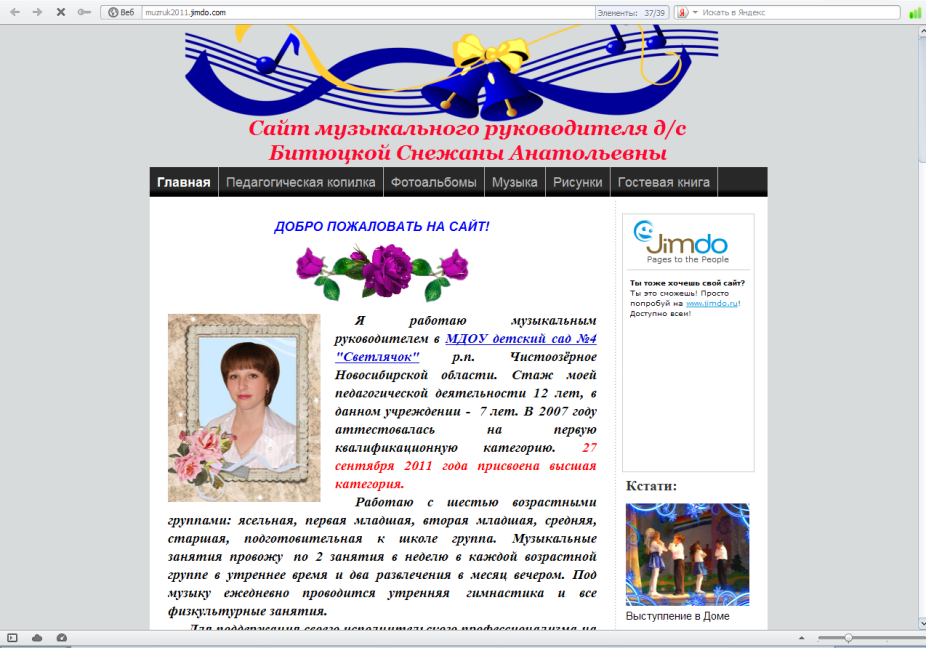 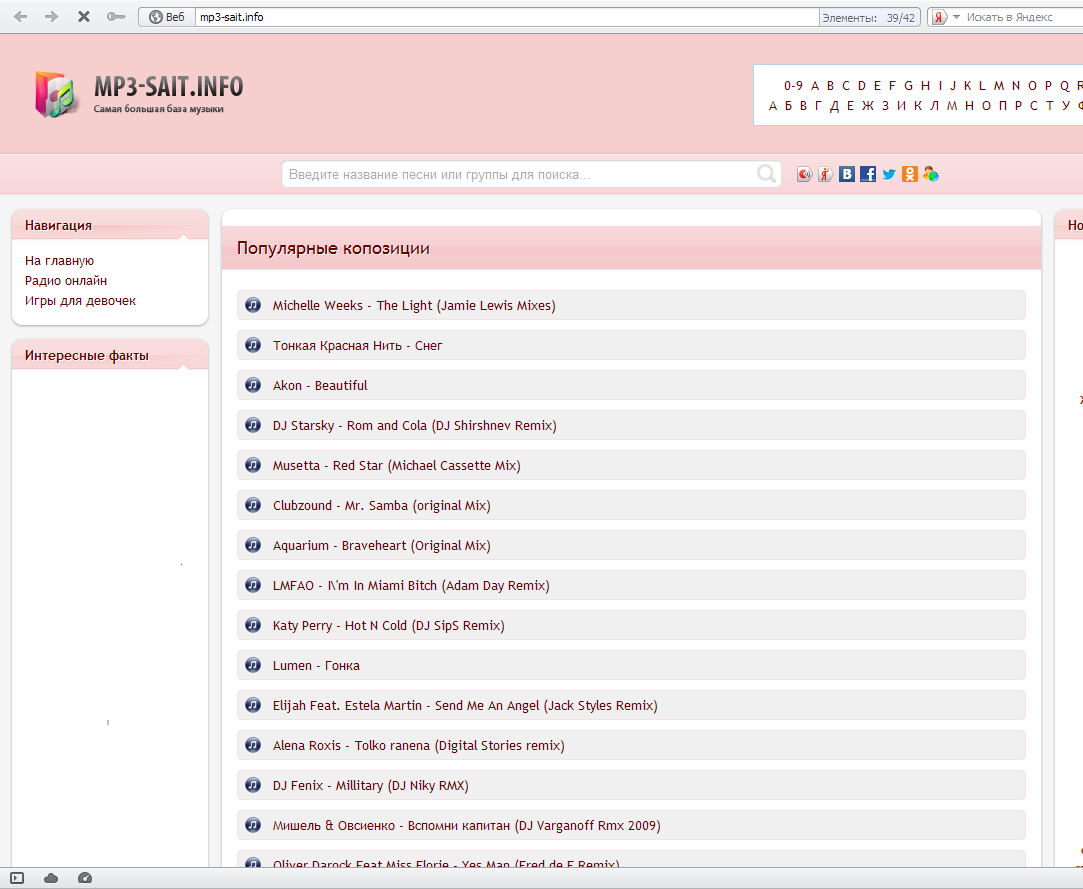 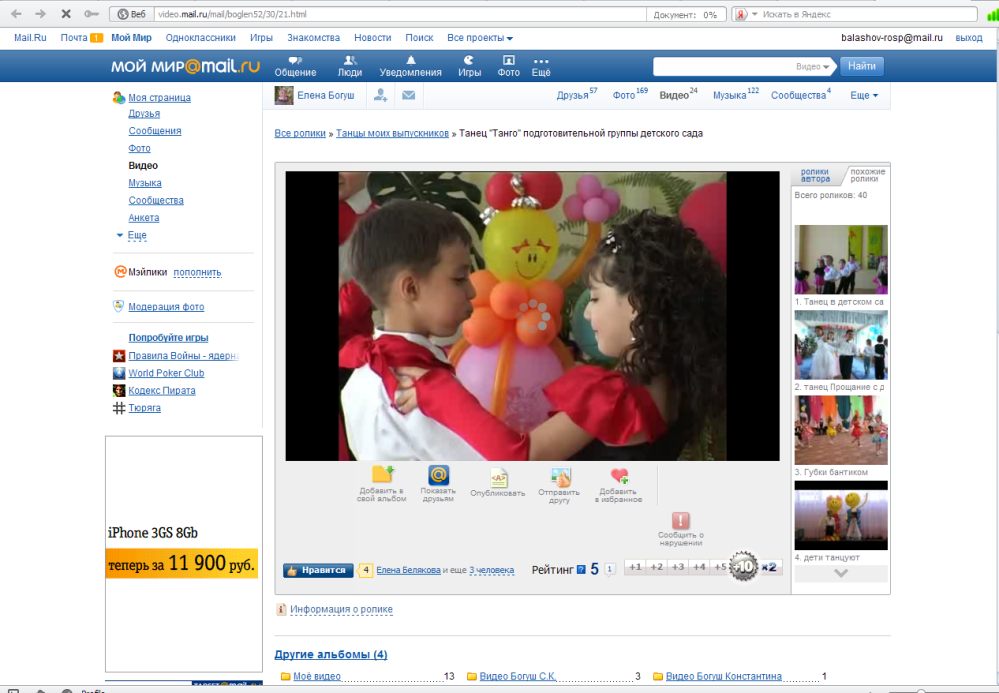             1.3.  Использование  в  образовательном процессе              здоровьесберегающих  технологий,  методик  и  приёмов       оздоровления  детей,   рекомендованных  на  федеральном  или                                 региональном  уровнях.      « Краткое описание используемых здоровьесберегающих                           технологий в МДОУ д./с. « Ласточка».Здоровье ребёнка, как говорится во Всемирной организации здравоохране-ния, -это не только отсутствие болезни и физических дефектов, но и полное физическое, психическое и социальное благополучие. Здоровье ребёнка, как зеркало,  отражает  социально – экономическое  состояние  страны  отечественной медицины, а также отношение государства к проблеме охраны материнства и детства.Поэтому оздоровление детей в последнее время становится приоритетным направлением в работе  многих  ДОУ. Педагоги, медицинские работники ищут новые приёмы сохранения и укрепления здоровья детей, создают благоприятные условия для их внедрения, основываясь на результатах диагностики состояния здоровья и индивидуальных особенностей каждого ребёнка.Одной из главных задач в моей работе также  является защита, сохранение и укрепление здоровья ребёнка. Поэтому я поставила перед собой цель: организовать музыкально-оздоровительную работу в ДОУ, обеспечивающую каждому ребёнку укрепление психического и физического здоровья, явление и развитие музыкальных и творческих способностей, формирование привычки к здоровому образу жизни.Прежде всего -это создание комфортных условий для детей с учётом положительного воздействия на здоровье:В ДОУ просторный музыкальный зал, что способствует активной деятельности детей. Здесь проводятся музыкальные занятия и праздничные утренники, детские спектакли, развлечений и т.д. Стены музыкального зала гладкие, в тёплых тонах окраски создают атмосферу спокойствия.Освещение естественное с дополнением множества ламп.Полы в зале гладкие, нескользкие, в центре большой ковролин.Зал регулярно проветривается в отсутствие детей, тщательно убирается 2 раза в день влажным способом.Периодическое обновление оформления музыкального зала положительно влияет на эмоции и настроение детей.Работа с детьми носит преимущественно индивидуально-дифференцированный характер и отличается комплексным подходом. Она осуществляется в основном на занятиях по музыкальному воспитанию и развитию, в самостоятельной деятельности детей, на утренней гимнастике, праздниках, досугах и развлечениях. Музыкальный зал оснащён соответствующим оборудованием для проведения музыкально-оздоровительной работы.Основной формой музыкальной деятельности в ДОУ – музыкальные занятия, в ходе  которых осуществляется систематическое, целенаправленное и всестороннее воспитание и формирование музыкальных и творческих способностей каждого ребёнка.При использовании музыки на занятиях учитываю особенности воздействия характера мелодии, ритма и громкости на психическое состояние детей:Громкая музыка приводит к разбалансированности центральной нервной системы;Возбуждённые дети нуждаются в периодическом звучании успокаивающей музыки с умеренным, медленным темпом, с негромкой динамикой, такая музыка снимает гипервозбуждение коры головного мозга;Заторможенные дети нуждаются в стимулирующей музыке с подвижным темпом и негромким звучанием;Дети дистонического типа ( когда состояние нервной системы меняется в течение дня несколько раз) нуждаются в умеренной музыке с одним уровнем звучания и темпа.В структуру оздоровительных занятий включаю различные виды деятельности: наряду с дыхательными и двигательными упражнениями, психогимнастическими этюдами ребёнок поёт, танцует, импровизирует. Синтез различных видов деятельности подчинён одной цели- мотивации здорового образа жизни и формированию здоровья. Почти на каждом музыкальном занятии использую следующие здоровьесберегающие технологии:Валеологические песенки- распевки.С них начинаются все мои музыкальные занятия. Несложные, добрые тексты и мелодия « Доброе утро!»,  « Здравствуйте!», состоящая из звуков мажорной гаммы, поднимает настроение, задают позитивный тон к восприятию окружающего мира, улучшает эмоциональный климат на занятии, подготавливает голос к пению.Дыхательная гимнастика.Периферические органы слуха, дыхания, артикуляции неразрывно связаны и взаимодействуют между собой под контролем центральной нервной системы. Нарушением функции речевого дыхания считается: подъём грудной клетки вверх и втягивание живота на вдохе; слишком большой вдох; учащённость дыхания; укороченность выдоха; неумение делать незаметный добор воздуха; неправильная осанка. Поэтому я на своих занятиях большое внимание уделяю упражнениям развития дыхания. Дыхательная гимнастика способствует нормализации дыхания, укрепляет дыхательную мускулатуру, предупреждает застойные явления в лёгких, Удаляет мокроту. В результате проведения на каждом занятии дыхательной гимнастики повышаются показатели диагностики дыхательной системы, развития певческих способностей детей.Артикуляционная гимнастика.Основная цель артикуляционной гимнастики-выработка качественных, полноценных движений органов артикуляции, подготовка к правильному произнесению фонем. Артикуляционная гимнастика способствует тренировке мышц речевого аппарата. В результате этой работы повышаются показатели уровня развития речи детей, певческих навыков, улучшается музыкальная память, внимание.Пальчиковые игры.Важное место у меня на музыкальных занятиях занимают пальчиковые игры и сказки, которые исполняются детьми как песенки или произносятся под музыку. Эти игры развивают речь ребёнка, двигательные качества, повышают координационные способности пальцев рук (подготовка к рисованию, письму), соединяют пальцевую пластику с выразительным мелодическим и речевым интонированием, формируют образно-ассоциативное мышление на основе устного русского народного творчества.Речевые игры.Позволяют детям овладеть всеми выразительными средствами музыки. Речевое  музицирование необходимо, так как музыкальный слух развивается в тесной связи со слухом речевым. В речевых играх текст поётся или ритмично декламируется хором, соло или дуэтом. Основой служит детский фольклор. К звучанию добавляются музыкальные инструменты, звучащие жесты, движение, сонорные и колористические средства. Использование мною речевых игр на музыкальных занятиях эффективно влияет на развитие эмоциональной выразительности речи детей, двигательной активности.Музыкотерапия - важная составляющая музыкально-оздоровительной работы  ДОУ. Это создание такого музыкального сопровождения, которое способствует коррекции психофизического статуса детей в процессе их двигательно-игровой деятельности. Слушание правильно подобранной музыки повышает иммунитет детей, снимает напряжение и раздражительность, головную и мышечную боль, восстанавливает спокойное дыхание. Музыкотерапию стараюсь проводить совместно с педагогами ДОУ в течение дня- встречаем детей с музыкой,  укладываем спать, поднимаем после дневного сна под соответствующую музыку, используем её в качестве фона для занятий, свободной деятельности.   Особое внимание уделяю развитию движений под музыку. Для этого использую ритмические, музыкально - дидактические, хороводные игры с пением. Всё это развивает координацию движений, гибкость суставов, пластичность, формирует красивую осанку, укрепляет дыхательную и сердечно - сосудистую систему, воспитывает художественный вкус, повышает уверенность ребёнка в своих силах. Также на занятиях использую театральные игры. Они развивают умение действовать согласованно, помогают приобретать навыки общения, пробуждают активность и находчивость. С помощью кукол, игрушек можно проиграть любые бытовые ситуации, помочь детям найти варианты выхода из разных трудных жизненных ситуаций.В результате проведения утренней гимнастики и занятий по физической культуре под музыку, повышается общий тонус, улучшается кровообращение и обмен веществ, учащается и углубляется дыхание. Кроме этого гимнастика и физкультура под музыку положительно влияет  на нервно- психическую деятельность. Дети становятся более уравновешенными, спокойными, весёлыми и бодрыми.Музыкальные занятия с использованием технологий здоровьесбережения зффективны при учёте индивидуальных и возрастных особенностей каждого ребёнка, его интересов. В соответствии с этим занятия строю на планировании, направленном на усвоение детьми определённого содержания, и педагогической импровизации, варьирующий ход занятия, его содержание и методы. При организации двигательной деятельности детей учитываю состояние здоровья ребёнка в данный момент. Физическую нагрузку после перенесённых заболеваний определяю совместно с воспитателем и медработником.  Успех занятий не возможен без совместной деятельности музыкального руководителя и воспитателя, который активно помогает, организует самостоятельное музицирование детей в группе.В групповых комнатах имеются музыкальные уголки, в которых размещены стандартные и нестандартные музыкальные инструменты, музыкально- дидактические игры, атрибуты для двигательных упражнений ( платочки, погремушки, ленты), элементы костюмов.Здоровье ребёнка во многом зависит от обстановки, которая окружает его дома. В работе с родителями по данной проблеме добиваюсь понимания и значимости формирования у детей поведенческих навыков здорового образа жизни. В течение нескольких лет проводим совместно с родителями различные мероприятия.Коррекционно- развивающую работу для детей с нарушением речи провожу в сотрудничестве с логопедом. По её рекомендации провожу логопедическую работу с детьми. Индивидуальные работы по исправлению произношения звуков планирую ежедневно. Пальчиковую, артикуляционную гимнастику, логоритмические упражнения провожу на всех занятиях, что позволяет снять у детей утомляемость, развить мелкую моторику, координацию движений и внимание, активизировать речевые навыки.Как показала практика, планомерная здоровьесберегающая работа в музыкальном воспитании детей приводит не только к улучшению состояния здоровья воспитанников, но и к повышению их самооценки, уверенносит в себе, расширение кругозора, использованию детьми полученных знаний и сформированных умений в повседневной жизни. Заведующая МДОУ  Д./с. « Ласточка»                            ……..    Филатова И.А.1.3.  Данные  мониторинга  уровня  здоровья  воспитанников,             подтверждающих  эффективность её  использования.Работа  по формированию основ  здорового  образа  жизни  осуществлялась с детьми  от 2 до 7 лет, в количестве 133  человек  по следующим программам: «От рождения до школы» под ред. Н.Е. Вераксы,  М.А. Васильевой, В.В. Гербовой, Т.С. Комаровой«Детство – программа развития и воспитания детей в детском саду» под ред. В.И. Логиновой, Т.И. Бабаевой, Н.А. Ноткиной.Заведующая  МДОУ д./с. «Ласточка»                 ___________ /ФилатоваИ.А./      Информация  по  критерию  №2.     «Эффективность  применения         современных образовательных             технологий  и  методик».2.1. Доля  воспитанников, имеющих высокий уровень развития в  соответствии  с требованиями основной  общеобразовательной программы, реализуемой  ДОУ.           Результаты диагностики уровня  развития                                     воспитанников.                                 Образовательная область «Музыка»                                  на конец 2011-2012учебного годаЗаведующая МДОУ   Д./с. « Ласточка»                           -------------------/ Филатова И.А./        2.1. Результаты диагностики уровня  развитиявоспитанников по  образовательной области «Музыка»  на  конец  2011-2012  учебного  года.                  Сводная  диагностическая  таблица Заведующая МДОУ  д./ с  « Ласточка»                               ------------------- Филатова И.А.2.2.Организация  педагогом студийно-кружковой  работыРуководство кружком, студией, секцией (в соответствии с СанПиН).Музыкальный  руководитель МДОУ д/с «Ласточка» г.Балашова, Бабичева В.В.  руководит   кружком (студией) по тетрализованной  деятельности  «Театр, творчество,  музыка!». Перспективный план работы кружка «Театр, творчество, музыка!» прилагается. Заведующая МДОУ д/с «Ласточка» г.Балашова                                     __________ Филатова И.А.Управление Образования             Администрации Балашовского Муниципального района             Муниципальное дошкольное образовательное учреждение                   « Детский сад комбинированного вида « Ласточка»                                                                                             «Утверждаю»                                                                 Заведующая  МДОУ  д./с.  «Ласточка»                                                                      _______________   И. А.  Филатова                                                                                        «____»  сентября  2011 г.  ПЕРСПЕКТИВНО-КАЛЕНДАРНЫЙ ПЛАН РАБОТЫ КРУЖКА  ПО ТЕАТРАЛЬНОЙ ДЕЯТЕЛЬНОСТИ  «ТЕАТР-ТВОРЧЕСТВО-МУЗЫКА!»                                            Руководители:                Воспитатель:  Л.В. Борисович.                                                               Музыкальный руководитель: В.В. Бабичева.                                                 2011-2012 2.3. Уровень  организации предметно-развивающей  среды.Наличие оборудования, дидактических материалов и пособий.Для организации и проведения организованной образовательной деятельности,  праздников  и  развлечений  по образовательной области «Музыка»» в МДОУ д/с «Ласточка» г. Балашова созданы все необходимые условия. Из установленного перечня имеется:Перечень  пособий,  музыкально-дидактических  игр,  раздаточного  материала и  атрибутов,  используемых педагогом и детьми  в проведении организованной образовательной  области  «музыка», а также   в группах  ДОУ.Музыкальная  методическая литература, музыкальные сборникис песнями,  играми, танцами фонотека (диски, кассеты) в полном объёме. Фонотека постоянно  пополняется, музыкальный центр, и др. ТСО.Фортепиано, портреты композиторов,  мольберт, магнитная  доск, анаглядные  средства обучения, игрушки, картины, музыкальные игрушки и инструменты для всех возрастов, (хроматические металлофоны, бубны, барабаны, колокольчики, ксилофон, дудочки, погремушки, шуршалки, гремелки, киндер-сюрпризы, треугольники, румбы, маракасы, трещётки, деревянные ложки, кастаньеты, балалайки,  музыкальные лесенки (трёхступенчатые, пятиступенчатыеи, и семи) ит. д.Набор детских музыкальных шумовых инструментов (новый). И др.Атрибуты: ширма для театра напольная и настольная, куклы для кукольного театра,  пальчикового театра,  маски  диких  и  домашних  животных,  птиц,  элементы  костюмов  для  инсценирования песен, музыкальных сказок. Уголки ряжения в группах, альбомы с программными  песнями, флажки 3-4 цветов, цветные платочки, цветные  ленты, шляпы, косынки, юбочки, сарафаны, кокошники, султанчики, фартучки, косоворотки, и др.,   салютики, обручи  пластмассовые, мячи среднего размера, скакалки  и многое др.Музыкально-дидактические игры:                  Младший дошкольный возраст:Игры на развитие звуковысотного слуха и закрепление программного материала.«Где мои детки?», «Чудесный мешочек»,  «Подумай и отгадай», «Птицы и птенчики», « «Угадай-ка», «Найди  игрушку», «В лесу»,«На чём играю?»Игры  на развитие  чувства  ритма. «К нам  гости пришли»,  «Кукла шагает и бегает».Игра на различение характера музыки.«Мишка пришёл в гости», «Что делает мишка?».Игры  на развитие тембрового слуха.«Нам игрушки  принесли», «Наш оркестр».Игра на развитие динамического восприятия.«Тихо-громко», «Ноги и ножки».	                            Средний возраст:Игры  на развитие  чувства  ритма.	 «Сыграй, как я»Игры  на развитие тембрового слуха.«Узнай инструмент», Игра на развитие динамического восприятия.«Тише-громче в бубен бей».Игра на различение характера музыки.«Что должна делать кукла?»Игра на развитие музыкальной памяти.«Узнай песни по картинке».	             Старший и подготовительный возраст.«Солнышко и тучка», «Песня-танец-марш», «Чей это марш?»Игры на развитие звуковысотного слуха .«Лесенка», «Качели».Игры  на развитие  чувства  ритма.	«Учитесь танцевать», «Ритмическое лото»,«Сложи песенку» -различать форму музыкального произведения.«На чём играю?» на различение тембра.«Узнай и сложи попевку».2.4.Доля  педагогов (специалистов),  охваченных индивидуальными  и  групповыми консультациями  по  профилю  основной  деятельности.                            Наличие системы работы.   На основании годового плана работы на 2011-2012 учебный год с педагогическим коллективом ДОУ проведены следующие консультации:« Роль воспитателя на музыкальных занятиях и развлечениях».(Агапова Н.Н., Комоликова А.М., Рыжова Е.В.,)« Приобщение детей  старшего дошкольного возраста к классической музыке через разные виды деятельности».((Понаморева Н.И., Рыжова Е.В. Киселёва Н.И. Гончаренко Н.И.))« Помощь воспитателя родителям в подготовке к новогоднему празднику».(Групповые консультации).« Музыка в повседневной жизни ребенка».(Матвиенко И.А., Мокринская Л.С.)« Музыкально-дидактические игры с детьми во второй половине дня». (Борисович Л.В., Калашникова Н.В.)« Хороводные и подвижные игры с детьми на воздухе».(Гаврилова Е.Г.) Также была проведена консультация на тему: «Использование музыкальных игрушек и инструментов припроведении игр и упражнений по развитию музыкальныхспособностей у детей дошкольного возраста.»по плану  администрации ДОУ.Заведующая МДОУд/с «Ласточка» г.Балашова                              __________ Филатова И.А.   Информация  по  критерию  №3.  «Личный  вклад  в  повышение        качества образования на  основесовершенствования  методов  обучения                   и  воспитания».3.1.Средняя посещаемость детей за текущий год (от списочного состава).Доля воспитанников, охваченных качественными образовательными услугами.Средняя посещаемость детьми на музыкальных занятий составляет         58 %.    По группам посещаемость представлена в таблице.Итого: 58%Заведующая МДОУ д/с «Ласточка» г.Балашова                                       __________ Филатова И.А.                Старшая медсестра                                                  __________ /Ю.В. Ломакина/3.2. Результативность участия педагога в конкурсных мероприятиях, программах, грантах, инновационных проектах, имеющих профессиональное значениеПрезентация профессионального мастерства в рамках профессиональных слетов, конкурсов и других мероприятия различного уровня.Бабичева В.В.    в  рамках  профессиональных  слётов,   и  других  мероприятиях  различного  уровня  участия  в 2011-2012 учебном году не  принимала. Заведующая МДОУ д/с «Ласточка» г.Балашова                                       __________ Филатова И.А.                        3.3. Участие  в  исследовательской и  опытно-                                   экспериментальной деятельности.Результативность исследовательской и опытно-экспериментальной деятельности.Бабичева В.В. музыкальный  руководитель МДОУ д/с «Ласточка» г.Балашова в 2011-2012 учебном году участие в опытно-экспериментальной деятельности не принимала.Заведующая МДОУд/с «Ласточка» г.Балашова                                       __________ Филатова И.А.       3.4.Обобщение  и распространение собственного                                        педагогического опыта.Проведение открытых занятий, мастер-классов, выступление на семинарах, круглых столах, публикации.Бабичева В.В. музыкальный руководитель МДОУ д/с «Ласточка» г.Балашова приняла в районном методическом объединении для воспитателей игровой деятельности. по обобщению и распространению собственного педагогического опыта:               Театрализованное представление            «Как Зайка ни в кого не превратилась»3.5. Количество  призовых мест в конкурсных мероприятиях различной направленности.Официально зафиксированные достижения воспитанников в конкурсах и иных мероприятиях различного уровня.Бабичева В.В. подготовила участников следующих конкурсных мероприятий:3 городской фестиваль детского творчества «Радуга».Диплом лауреата 3 степени.Диплом лауреата 2 степени.2 зональный конкурс-фестиваль детского вокального творчества «Подари улыбку миру». Два диплома лауреата 1 степени.Заведующая МДОУд/с «Ласточка» г.Балашова                                       __________ Филатова И.А.3.6.Уровень исполнительской дисциплины, правильное ведение документацииСвоевременное и качественное ведение документации.Бабичева В.В. музыкальный руководитель  МДОУ д/с «Ласточка», документацию предусмотренную номенклатурой дел образовательного учреждения ведет в соответствии требуемым нормам. Замечаний со стороны администрации по своевременной сдачи и качеству ее ведения не имеет.Зам. зав. по ВОРМДОУ д/с «Ласточка» г.Балашова              ______ /Л.В. Князькова/          Заведующая МДОУ         д/с «Ласточка» г.Балашова                             __________ Филатова И.А                 3.7. Участие  в  мероприятиях  ДОУ.Официально зафиксированные данные в мероприятиях различного уровня.Бабичева В.В. МДОУ д/с «Ласточка» г.Балашова приняла участие в следующих общесадовых мероприятиях:«Неделя добра» - праздник двора, акция «Поделись теплом», Подготовила праздник «День земли»Участие в патриотическом конкурсе с композицией «Год 1941-1945»Участие в  выствке-конкурсе «К нам Новый год идёт»Участие в фестивале «Маленькие звездочки»Оказание помощи воспитателям. Участие в общесадиковом родительском собранииКонцертная программа.  Заведующая МДОУ   д/с «Ласточка» г.Балашова                                   __________ Филатова И.А  Информация  по  критерию  №4.«Организация  работы с  родителями».4.1.Признание  высокого  профессионализма музыкального руководителя родителями воспитанников.При  определении  уровня  профессиональной  компетентности было проведено  анкетирование  родителей.  В анкетировании  приняло  участие                                 85 родителей  детей  в возрасте  от 2-х  до 7 лет. Анкета  состояла  из  5  вопросов  ( анкета прилагается).Результаты  анкетирования  представлены  ниже.Результаты анкетирования:Заведующая  МДОУ Д./с. « Ласточка»                                              ____________ /  Филатова И.А. /4.2. Наличие  конфликтных  ситуаций, успешно  разрешённых на  уровне ДОУ.Умение педагога успешно взаимодействовать с родителями воспитанников.По  данному  вопросу  можно  отметить  следующее:  Конфликтных  ситуаций  за  время  работы  Бабичевой В.В.  в дошкольном  образовательном  учреждении  д./с. « Ласточка»  не возникало.Заведующая  МДОУ д./с. « Ласточка»                                             ____________ / Филатова И.А. /        4.3. Количество мероприятий, проведённых для родителей                      воспитанников (от общего числа мероприятий).Реализация педагогом системы работы с родителями воспитанников.Доля мероприятий, подготовленных музыкальным  руководителем по музыкальному воспитанию с участием родителей. Всего реализовано  64  мероприятие, из них  12 мероприятий с участием родителей, что составляет     85,7 % от числа запланированных.Среди данных мероприятий (согласно годовому плану): анкетирование, оформление наглядной агитации, выступление  на родительских собраниях, консультации,  праздники с участием родителей. («Проделки  Лисы  Алисы и Кота  Базилио» группа  «Малинка» мама Никиты Рыжова, «Шляпный  бал» группа «Рябинка» мамы всех девочек, «»В  сказке  вместе  с  мамой» старшая и логопедическая группы, консультации Не реализованы: Не были проведены консультации на тему: «Умственное воспитание средствами музыки», (март-апрель), и «Развитие музыкальных способностей у детей дошкольного возраста». (май-июнь)Заведующая МДОУд/с «Ласточка» г.Балашова                                     ________ Филатова И.А.            Общее количество                                 воспитанников                     МДОУ            Количество                            воспитанников,            охваченных                  программами             по ОЗОЖ.Количественныепоказатели133133Процентныепоказатели100100Возрастная группаДанные  диагностикиДанные  диагностикиДанные  диагностикиВсегодетейВозрастная группаУровень усвоения материалаУровень усвоения материалаУровень усвоения материалаВсегодетейВозрастная группаВысокийСреднийНизкийВсегодетей1-я младшая группа« Земляничка»934       16    2-я младшая группа                «Смородинка»1760       23Средняя группа «Рябинка»1960       25Старшая-логопедическая группа «Ягодка»64111Старшая группа«Вишенка»91111Подготовительная к школе группа «Малинка»173020ОбщееКоличестводетейВысокийУровеньразвитияСреднийУровень развитияНизкий уровень развитияКоличественные показатели11381271Процентныепоказатели10071,723,90,9Группа «Земляничка»Группа «Смородинка»Группа «Рябинка»Группа «Ягодка»Группа «Вишенка»Группа «Малинка»Ср. спис. состав212728121924Присутствовало 695110713646258791095Всего д/б15542052212891214061824Процент 40%54%64%68%63%60%Утверждения, полученные при анкетировании.КоличественныепоказателиПроцентныепоказатели« Да» 37588,2%« Не знаю»307,1%« Нет»204,7%С детьмиС родителямиС родителямиС педагогамиС детьмиКол-во%С педагогамиЗапланировано451410012Проведено411285,711